Anmeldeformular für den 51. ADL Guide
vom 11. bis 13. September 2023 in Hannover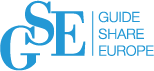 Bitte vollständig ausgefüllt an: Mail an Organisatorenandre.stark@stuttgarter.de, katrin.kleinert@concordia.deAn der oben genannten Tagung GSE Workinggroup ADL nehme ich teil.Mit dieser Anmeldung ist noch keine Zimmerreservierung erfolgt. Diese bitte beim Hotel selbst tätigen!NameFirma / CompanyTelefonnummer /PhoneEmailRechnungsadresseAnreise / ArrivalAbreise / DepartureJa / YesNein / NoZimmerreservierung im 
'Wyndham Hotel Hannover Atrium'Teilnahme /Participation Montag, 11. SeptemberTeilnahme Abendessen / Dinner Montag, 11. SeptemberTeilnahme /Participation Dienstag, 12. SeptemberTeilnahme Stadtführung /Participation guided tourTeilnahme Abendessen / Dinner Dienstag, 12. SeptemberTeilnahme /Participation Mittwoch, 13. September